2019中国成都华人羽毛球国际邀请赛竞 赛 规 程指导单位：全球华人羽毛球联合会主办单位：双流区人民政府   成都市体育局承办单位：四川省羽毛球协会四川荣皇体育文化传播有限公司协办单位：成都市羽毛球协会四川华羽俱乐部比赛时间：2019年 11月23--24日（11月22日签到）比赛地点： 四川双流国家羽毛球队训练基地    报名时间：发布之日起至2019年11月8日止。    报 名 费：每人100元(每名运动员可报二项),不得跨年龄组别兼项（只能在本年龄段或者2项全部降组参赛）。混龄相加组中的男双、女双、混双三项中只能报一个项目。比赛项目及组别：男子双打、女子双打、混合双打29以下组，30-39，40-49，50-54，55-59.60岁以上组混龄相加100岁，110岁，120岁，130岁组共30项混龄100岁组：（每人限报一项，最低年龄45岁）。             混龄110岁组：（每人限报一项，最低年龄50岁）。              混龄120岁组：（每人限报一项，最低年龄55岁）。混龄130岁组：（每人限报一项，最低年龄60岁）。VIP组(特邀请嘉宾参赛，本组不分年龄段）报名年龄以实际出生年份为准（例2019-1969=50岁）二、参赛条件1、参赛运动员身体健康，本人身体条件满足比赛需求；2、在国家体育总局乒羽中心及原国家体委注册的运动员不能报名业余组比赛，只能参加VIP组的比赛三、报名方式   关注华人杯微信公众号直接报名   报名参赛运动员均以持有效证件为准，比赛期间如发现所属参赛组别与参赛者年龄不符行为时，主办方有权取消其参赛资格及成绩后果自负。四、竞赛办法1、每项比赛根据报名人数采取先小组循环后交叉淘汰制决出冠军（每个项目报名选手不满4人（对）时取消该项目比赛或通知降组别参赛，降组别参赛不视为跨组兼项）。2、每场比赛均采取1局31分制，先到16分交换场地，30平不加分，先到31分为胜，（参赛运动员请随身携带有效证件及参赛证，便于场上执行裁判员比赛当中随时查验）。3、弃权：参赛运动员可按照组委会公布的时间参赛，比赛当中规定时间未能到场者，迟到5分钟视为弃权（报名公示）.4、比赛采用由中国羽毛球协会审定的最新《羽毛球竞赛规则》和世界羽联公布的最新规定。五、奖励：各组别各项目均录取前四名给予奖品及证书，5-8名给予获奖证书。六、本赛事参赛运动员如需办理比赛期间的意外伤害保险，请于组委会联系。七、于2019年11月22日晚18:30分举办球迷联欢晚宴，届时将会有球迷互动等精彩节目呈现，参加晚宴收取100元/人。八、赛事组委会会对本规程有最终解释权。报名请登录华人杯微信公众号报名及查看赛事信息华人杯微信公众号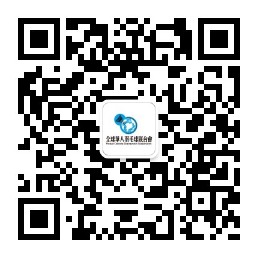 组委会电话：李志刚18628194119报 名 电话：木木18717888292 母利恩13301388132未尽事宜，另行通知。2019中国成都华人羽毛球羽毛球国际邀请赛         赛事组委会    2019年9月